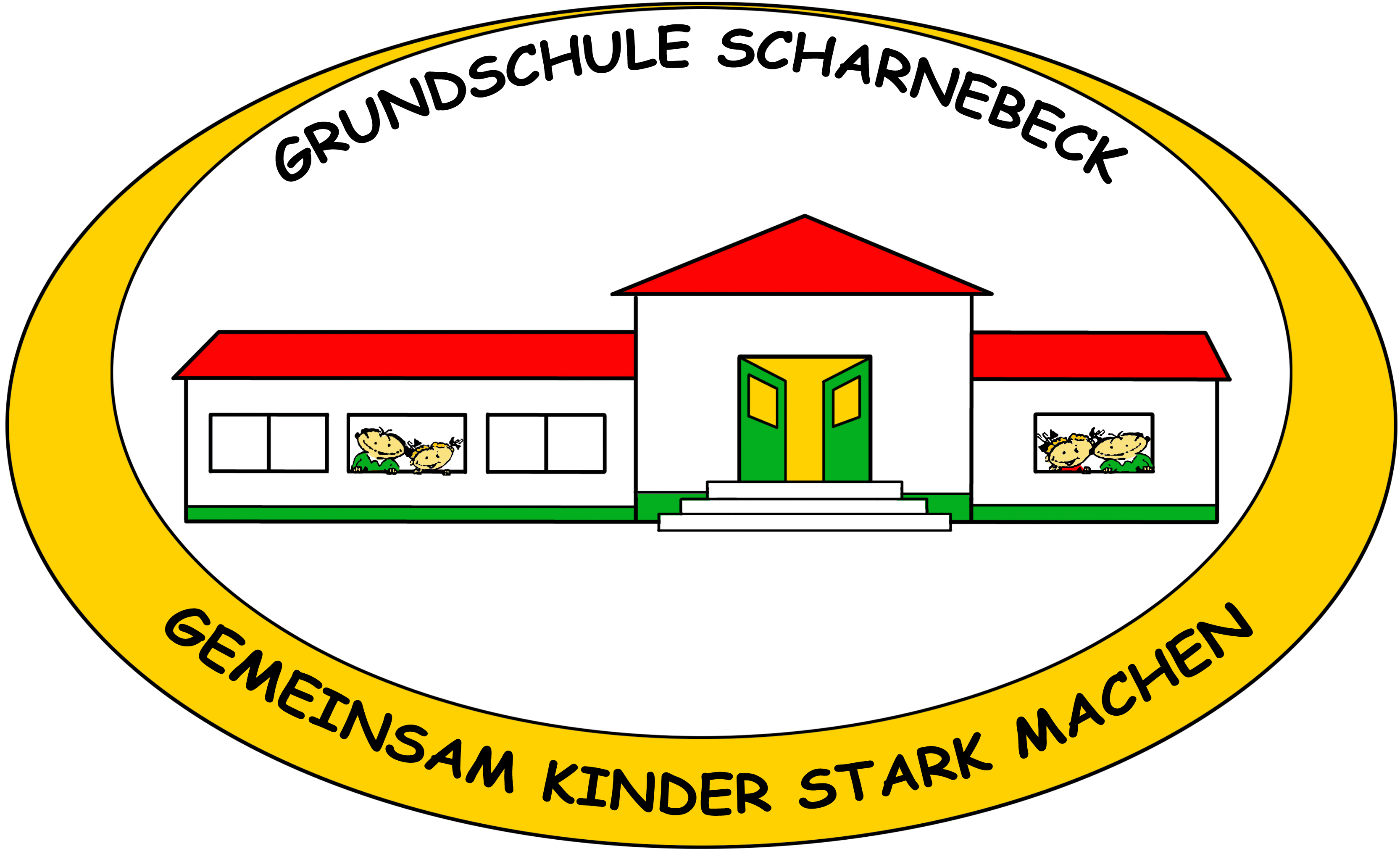 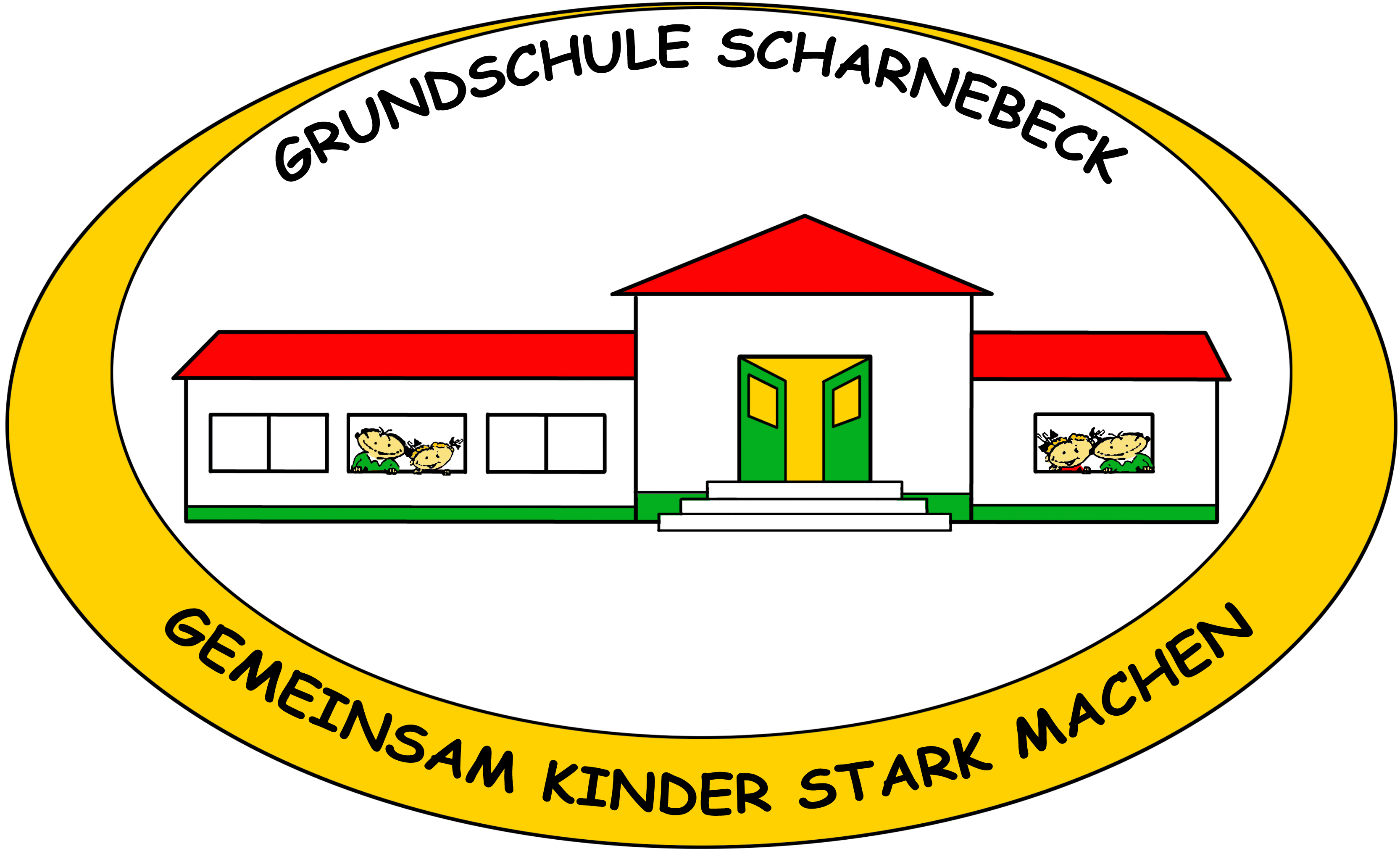 . Auf der Domäne 6, 21379 ScharnebeckAn dieEltern und Erziehungsberechtigtender Schüler/Innen								Scharnebeck, 25.01.2021Liebe Eltern und Erziehungsberechtigte,NotbetreuungWir bieten Notbetreuung für die Kinder an, deren Eltern in „systemrelevanten Berufen“ arbeiten und nicht zu Hause bleiben können. Ich habe Ihnen gestern die entsprechende Verfügung gesendet (Definition systemrelevant). Bedenken Sie bitte, dass es uns in der Notbetreuung nicht möglich sein wird, das Kohortenprinzip (Klasse) aufrecht zu erhalten. Wir werden in der Woche vom 03. – 12.02.2021 zur Betreuung Jahrgangskohorten bilden müssen.Sie müssen Ihr Kind mit dem unten angehängten Abschnitt anmelden (Mail reicht).Nach den Zeugnissen bis zum 12.02.2021Szenario B bedeutet, dass die Klassen an jedem zweiten Tag in halben Gruppen unterrichtet werden. Die Klassenlehrerinnen informieren Sie, in welcher Gruppe Ihr Kind ist.Gruppe A	1. Woche 	Mittwoch, Freitag		2. Woche	Dienstag, DonnerstagGruppe B	1. Woche	Donnerstag		2. Woche	Montag, Mittwoch, FreitagDa wir nach den Zeugnissen noch im Wechselmodell unterrichten, ist die 3. Woche wie die erste.Auch die Schüler/Innen der 1. und 2. Klassen haben von 8.00/8.15 Uhr bis 13.00 Uhr Unterricht / Betreuung (Klassenkohorten).Am Donnerstag und Freitag, Zeugnisausgabetag, endet der Unterricht um 13.00 Uhr nach der 5.Stunde.Mit freundlichen GrüßenGez. D. Hilmer -------------------------------------------------------------------------------------------------------------------------Anmeldung Notbetreuung (Bitte ankreuzen): Name __________________________  Kl..A Mi 03.02.21B Do 04.02.21A Fr 05.02.21B Mo 08.02.21A Di 09.02.21B Mi 10.02.21A Do 11.02.21B Fr 12.02.21